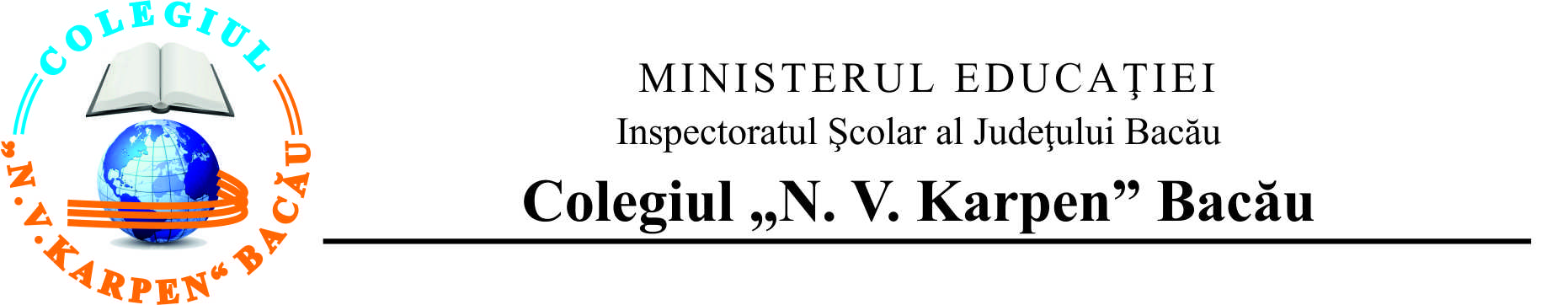 PLANUL DE INTEGRITATE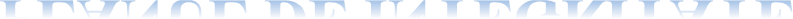 PENTRU IMPLEMENTAREA STRATEGIEI NAŢIONALE ANTICORUPTIE 2022-2023Realizat în baza pevederilor art. 6 din HG nr. 583 /2016 privind aprobarea Strategiei Naționale Anticorupție pentru perioada 2021-2025, a seturilor de indicatori de performanță, a riscurilor asociate obiectivelor și măsurilor din strategie și a resurselor de verificare, a inventarului măsurilor de transparență instituțională și de prevenire a corupției, a indicatorilor de evaluare, precum și a standardelor de publicare a informațiilor de interes publicPostarea documentelor aferente pe site-ul unității de învățământ pentru “creșterea transparenței în actul managerial”;Obiectivul specific 1.2.- Măsura 1.2.3; Măsura 1.2.5; Măsura1.2.6.Obiectivul specific 1.3.- Măsura 1.3.1; Măsura 1.3.2; Măsura 1.3.3; Măsura1.3.4;Obiectivul specific 1.4.- Măsura 1.4.1; Măsura 1.4.2; Măsura 1.4.3; Măsura1.4.5;Obiectivul specific 2.2.- Măsura 2.2.1; Măsura 2.2.2; Măsura 2.2.3; Măsura 2.2.4; Măsura2.2.5;Obiectivul specific 2.3.- Măsura 2.3.1; Măsura2.3.2;Obiectivul specific 3.2.- Măsura 3.2.1; Măsura3.2.2;Obiectivul specific 4.1- Măsura4.1.11Obiectivul specificMăsura impusăIndicatoriRiscuriResponsabilResurseTermen de realizareSurse de verificareOBIECTIV GENERAL 1 – PREVENIREA CORUPȚIEI LA NIVELUL SECTORULUI EDUCATIONALOBIECTIV GENERAL 1 – PREVENIREA CORUPȚIEI LA NIVELUL SECTORULUI EDUCATIONALOBIECTIV GENERAL 1 – PREVENIREA CORUPȚIEI LA NIVELUL SECTORULUI EDUCATIONALOBIECTIV GENERAL 1 – PREVENIREA CORUPȚIEI LA NIVELUL SECTORULUI EDUCATIONALOBIECTIV GENERAL 1 – PREVENIREA CORUPȚIEI LA NIVELUL SECTORULUI EDUCATIONALOBIECTIV GENERAL 1 – PREVENIREA CORUPȚIEI LA NIVELUL SECTORULUI EDUCATIONALOBIECTIV GENERAL 1 – PREVENIREA CORUPȚIEI LA NIVELUL SECTORULUI EDUCATIONALOBIECTIV GENERAL 1 – PREVENIREA CORUPȚIEI LA NIVELUL SECTORULUI EDUCATIONALObiectivul specific 1.2Creşterea transparenţei instituţionale prinsporirea gradului de disponibilitate a datelor publice deschise puse la dispoziţie de către instituţiile din sectorul educaţionalMăsura 1.2.3Identificarea de resurse financiare prin accesarea fondurilor structurale pentru implementarea de proiecte în domeniul integrităţii şi bunei guvernări la nivelul sectorului educaţional, în parteneriat cusocietatea civilă.nr proiecte depuse;nr proiecte finanţate;nr. proiecte finalizatenealocarea resurselor umane necesarenealocarea resurselor financiare necesareConducerea unităţii de învăţământîn limita bugetului prevăzut şi din fonduri structuraleMăsură cu caracter permanent evaluată semestrialPortal nvk-Raportul anual de verificare (caracter public)-Protocoale de colaborare înregistrateObiectivul specific 1.2Creşterea transparenţei instituţionale prinsporirea gradului de disponibilitate a datelor publice deschise puse la dispoziţie de către instituţiile din sectorul educaţionalMăsura 1.2.5Îmbunătăţirea strategiilor de comunicare pe teme anticorupţie la nivelul unităţilorde învăţământ, care să ia în calculpotenţialele riscuri şi vulnerabilităţi lacorupţie.Aplicarea unui chestionarDiseminări de bune practici pe teme anticorupție;nealocarea resurselor necesarenivel scăzut de participare a elevilor;Membrii comisieiCadrele didactice, cu precădere diriginții;în limita bugetului prevăzutSemestrialSăpt.	dedicată activităților extra curriculareRezultatele chestionaruluiObiectivul specific 1.2Creşterea transparenţei instituţionale prinsporirea gradului de disponibilitate a datelor publice deschise puse la dispoziţie de către instituţiile din sectorul educaţionalMăsura 1.2.6Crearea unei structuri minime pentru site- urile web ale unităţilor de învăţământ şi pentru inspectoratele şcolare şi asigurareagradul de cunoaştere de către angajaţi a normelor şi prevederilor codului, crearea unei structuri dedicate activităţii comisiei pe site-ul şcolii şi asigurarea actualizării permanente a site-uluinealocarea resurselor umane şi financiare funcţionării linieitelverde şi portalului online prin care se pot sesiza faptele de corupţieConducerea unității de învățământ;Profesorul desemnat pentru actualizarea site-uluiResurse umane și mijloace tehnice;Permanent (actualizerea site- ului)Site-ul oficial al școliiObiectivul specific 1.3Consolidarea integrităţii personalului din sectoruleducaţional prin promovarea standardelor etice profesionale şi prin stimularea comportamentului etic, a profesionalismului şi a rezultatelor obtinuteMăsura 1.3.1Aprobarea, implementarea şi monitorizarea aplicării Codului etic pentru învăţământul preuniversitar şi a Codului de referinţă al eticii şi deontologiei universitare, precum şi monitorizarea activităţii Consiliului Naţional de Integritate pentru Învăţământul Preuniversitar şi a Consiliului de integritate şi management universitarCunoaşterea de către angajaţi a normelor şi prevederilor codului etic Diseminarea	bunelor practiciresurse financiare insuficiente pentru componenta de formare a formatorilor/ diseminareManagerul instituțieiComisia	deintegritate	a colegiuluiComisia Anticorupție în educație a colegiului în limita fondurilor existente;finanţare fonduri structurale.Permanent (monitorizarea aplicării codului)rapoarteleactivităţilor de diseminare a prevederilor Codului de integritate în cadrul consiliilor profesorale;includerea în planul de management al instituţiei necesitatea diseminării prevederilor Codului de integritate;diseminarea prevederilor Codului de integritate prin intermediul programelor de formare continuă a personalului didactic;introducerea unor teme vizând deontologiaprofesională în activitatea de mentorat şi în cursuri de formare continuă.Măsura 1.3.2Aprobarea si implementarea codului etic/deontologic pentru personalul din educatie care lucreaza in proiecte cu finantare externa.Număr angajați care cunosc prevederile conform chestionarelor privind gradul de cunoastere de catre angajati a prevederilor codului;resurse financiare insuficiente pentru componenta de formare a personalului implicat in gestionarea	programelor finantate din fonduri comunitare nerambursabile postaderareStructurile managerial e ale instituției;Comisia de integritateFinantare MEN, in limita bugetului aprobat;PermanentRapoarte ale activităţilor de diseminare a prevederilor Codului de conduita pentru evitarea situatiilor de incompatibilitate si conflict de interese de catre personalul implicat in gestionarea programelor finantate din fonduri comunitare nerambursabile postaderare in cadrul consiliilor profesorale;Măsura 1.3.2Aprobarea si implementarea codului etic/deontologic pentru personalul din educatie care lucreaza in proiecte cu finantare externa.resurse financiare insuficiente pentru componenta de formare a personalului implicat in gestionarea	programelor finantate din fonduri comunitare nerambursabile postaderareincluderea in planul de management al institutiei a necesitatii diseminarii prevederilor Codului de eticaMăsura 1.3.2Aprobarea si implementarea codului etic/deontologic pentru personalul din educatie care lucreaza in proiecte cu finantare externa.resurse financiare insuficiente pentru componenta de formare a personalului implicat in gestionarea	programelor finantate din fonduri comunitare nerambursabile postaderarediseminarea prevederilor codului de etica prin intermediul programelor de formare continua apersonalului didacticMăsura 1.3.3Desfasurarea de actiuni de promovare a prevederilor Codului de etica pentru invatamantul preuniversitar si ale Codului de referinta al eticii si deontologiei universitare destinate personalului vizat din cadrul invatamantului preuniversitar si universitarrapoartele	de	activitate publicate anual;numarul de sisteme interne de management si asigurare a calitatii implementate la nivelul unitatilor si institutiilor deinvatamant;nealocarea resurselor necesareManagerii instituției;Comisiade integritatein limita bugetului prevazutanualrapoarte de activitate publicate anual;raport de evaluare a institutieiMăsura 1.3.4Consolidarea unor sisteme interne de management si asigurare a calitatii la nivelul unitatilor scolare si universitatilor care sa asigure transparenta si responsabilitatea institutionala cu privire la aspectele legate de etica profesionala si de performantele profesionale.numarul de proceduri;rapoartele de activitate publicate anual;numarul de sisteme interne de management si asigurare a calitatii implementate la nivelul unitatilor si institutiilor de invatamant;nealocarea resurselor necesareStructurile managerialeComisia de asigurare a calitățiiComisia de integritate a colegiuluiResurse umane și mijloace tehnice;Permanentnumarul de proceduri;rapoartele de activitate publicate anual;numarul de sisteme interne de management si asigurare a calitatii implementate la nivelul unitatilor siinstitutiilor de invatamant;Obiectiv specific 1.4Cresterea eficientei mecanismelor de prevenire a coruptiei in materia achizitiilor publice si a utilizarii fondurilor publice in general, la nivelul sectorului educationalMăsura 1.4.1Prevenirea conflictelor de interese in gestionarea fondurilor publice la nivelul sectorului educational prin elaborarea si implementarea unor proceduri specificenumarul de proceduri specifice elaborate;Rapoartele de activitate publicateanual.elaborarea si/sau implementarea superficiala de proceduri specificeStructurile manageriale ale instituțieiin limita bugetului prevazutAnualrapoarte de activitate publicate anual;raport de evaluare a institutiei.Obiectiv specific 1.4Cresterea eficientei mecanismelor de prevenire a coruptiei in materia achizitiilor publice si a utilizarii fondurilor publice in general, la nivelul sectorului educationalMasura 1.4.2Elaborarea si diseminarea de materiale cu caracter de indrumare privind achizitiile publice si diseminarea acestora la nivelul personalului cu functii de conducere din cadrul unitatilor de invatamant si al altor institutii din sectorul educationalnumarul de materiale cu caracter de indrumare privind achizitiile publice elaborate si diseminate;nealocarea resurselor necesare privind actiunile de diseminare si dezbatere a materialelor cu caracter de indrumareprivind achizitiile publice;Conducerea instituțieiÎn limita bugetului prevăzutAnualrapoarte de activitate publicate anual;raport de evaluare a institutiei.Măsura 1.4.3Asigurarea implicarii tuturor factorilor cointeresati in procesul de elaborare a planului de achizitii al unitatii de invatamantnumarul de consultarinealocarea resurselor necesare privind actiunile de consultareStructurile manageriale ale instituțieiin limita bugetului prevazutAnualrapoarte de activitate publicate anual.Măsura 1.4.5Asigurarea transparentei resurselor bugetare si extrabugetare prin publicarea anuala a informatiilor la avizierul scolii/pe site-ul web al colegiuluinumarul de rapoarte publicatenealocarea resurselor umane necesareConducere a școlii;in limita bugetului prevazutanualrapoarte publicate anualOBIECTIV GENERAL 2 - CREȘTEREA GRADULUI DE EDUCAȚIE ANTICORUPȚIEOBIECTIV GENERAL 2 - CREȘTEREA GRADULUI DE EDUCAȚIE ANTICORUPȚIEOBIECTIV GENERAL 2 - CREȘTEREA GRADULUI DE EDUCAȚIE ANTICORUPȚIEOBIECTIV GENERAL 2 - CREȘTEREA GRADULUI DE EDUCAȚIE ANTICORUPȚIEOBIECTIV GENERAL 2 - CREȘTEREA GRADULUI DE EDUCAȚIE ANTICORUPȚIEOBIECTIV GENERAL 2 - CREȘTEREA GRADULUI DE EDUCAȚIE ANTICORUPȚIEOBIECTIV GENERAL 2 - CREȘTEREA GRADULUI DE EDUCAȚIE ANTICORUPȚIEOBIECTIV GENERAL 2 - CREȘTEREA GRADULUI DE EDUCAȚIE ANTICORUPȚIEObiectiv specific 2.2Cresterea gradului de educatie anticoruptie la nivelul beneficiarilor educatieiMăsura 2.2.1Introducerea tematicii anticoruptie in cadrul activitatilor extracurriculare si al programelor scolare (promovarea unei discipline optionale in cadrul CDS - curriculum la decizia scolii - din ariile curriculare Om si societate si Consiliere si orientare)numarul de proiecte/programe;numarul de elevi beneficiari ai noii tematici;evolutia perceptiei privind coruptia.reducerea numarului de ore de scoala/saptamanaConducere a școlii;profesorii diriginţiin limita bugetului aprobat; programe cu finantare externaPermanentplanul de invatamant; programa scolaraObiectiv specific 2.2Cresterea gradului de educatie anticoruptie la nivelul beneficiarilor educatieiMăsura 2.2.2Stimularea organizarii periodice si sistematice, la nivelul invatamantului preuniversitar, a unor programe extracurriculare si extrascolare destinate cresterii nivelului educatiei anticoruptie a tinerei generatii, prin parteneriate cu institutii avand competente in domeniul prevenirii si combaterii coruptieinumarul de proiecte/programe;numarul de elevi beneficiari;evolutia perceptiei privind coruptia.reducerea numarului de ore de scoala/saptamanaConducere a școlii;profesorii diriginţiin limita bugetului aprobat;programe cu finantare externPermanentacorduri de parteneriat/protocol/colaborare;planul de invatamant; programa scolara.Măsura 2.2.3Monitorizarea video si audio a concursurilor si examenelor nationale organizate in sistemul educationalnumarul de camere video montate;numarul de incalcari ale prevederilor metodologiei de organizare si desfasurare a examenelor nationale surprinse pe camerele video sau de sistemele audio;evolutia perceptiei privind coruptia.Nealocarea resurselor necesareConducere a școlii;in limita bugetului aprobat;programe cu finantare externa.Permanentinregistrarile video/audio;rapoartele de monitorizare a concursurilor siexamenelor nationale.Măsura 2.2.4Derularea de programe si campanii de informare si responsabilizare a elevilor cu privire la riscurile si consecintele negative ale coruptieinumarul de campanii derulate;numarul de programe implementate.nealocarea resurselor necesareConducere a şcoliiin limita bugetului aprobat;programe cu finantare externa.permanentrapoarte privind derularea campaniilorMăsura 2.2.5Reactualizarea Codului etic al elevilor, raportat la Codul etic pentru invatamantul preuniversitarnumarul de informari periodice asupra aspectelor de incalcare a prevederilor codului;numarul de diseminari de bune practiciresurse financiare insuficiente.Consiliul elevilorbugetul MEN, in limita fondurilor existente;finantare fonduri structurale.rapoarte referitoare la diseminarea prevederilor Codului de etica la nivelul unitatilor de invatamantObiectiv specific 2.3Cresterea gradului de informare a publicului cu privire la impactul fenomenului de coruptie si a gradului de implicare a factorilor cointeresati sisocietatii civile inMăsura 2.3.1Organizarea la nivel national si local a dezbaterilor publice anticoruptie, cu participarea factorilor cointeresati de la nivelul sectorului educationalnumarul de dezbateri/ evenimente organizate;numarul de participanti;numarul de propuneri pentru imbunatatirea activitatii;materialele promotionale utilizate.nivel scazut de participare si implicare a reprezentantilor institutiilor publice la dezbaterile organizate.Structurile managerial e ale instituțieiCadre didacticeveniturile proprii, in limita bugetului.Periodicraportari anuale;monitorizarea evenimentelor si promovarea exemplelor de buna practica de catre inspectoratele scolare judetene.demersurile de prevenire si combatere a coruptieiMăsura 2.3.2Desfasurarea de campanii nationale si locale pentru promovarea unui comportament de recunoastere si respingere a coruptiei, inclusiv prin dezvoltarea de parteneriate scoala - comunitate – familienumarul de parteneriate;numarul de actiuni cucaracter informativ;numarul de factori implicati.nivelul scazut de participare si implicare a reprezentantilor celor 3 segmente vizate: scoala - comunitate -familieConducerea școlii;Cadrele didactice/ diriginții;finantare MEN;finantare fonduri structurale.Permanentincheierea unor acorduri-cadru (parteneriate,  aprobate  prin ordine comune intre ministere) care sa prevada actiuni comune si termene derealizare concrete pentru toate institutiile implicate avand ca scop prezentarea activitatilor de prevenire si combatere a coruptiei, inclusiv de prezentare a formelor de coruptie;publicarea in revistele scolilor a unor sondaje de opinie referitoare la partenerii sociali;postarea pe site- urile scolilor a proiectelor comune, sugestiilor, initiativelor, apelurilor pentru proiecte comune,OBIECTIV GENERAL 3 - CONSOLIDAREA MECANISMELOR DE CONTROL ADMINISTRATIV SI A COOPERĂRII INTERINSTITUȚIONALE ÎN DOMENIUL PREVENIRII SI COMBATERII CORUPȚIEI ÎN EDUCAȚIEOBIECTIV GENERAL 3 - CONSOLIDAREA MECANISMELOR DE CONTROL ADMINISTRATIV SI A COOPERĂRII INTERINSTITUȚIONALE ÎN DOMENIUL PREVENIRII SI COMBATERII CORUPȚIEI ÎN EDUCAȚIEOBIECTIV GENERAL 3 - CONSOLIDAREA MECANISMELOR DE CONTROL ADMINISTRATIV SI A COOPERĂRII INTERINSTITUȚIONALE ÎN DOMENIUL PREVENIRII SI COMBATERII CORUPȚIEI ÎN EDUCAȚIEOBIECTIV GENERAL 3 - CONSOLIDAREA MECANISMELOR DE CONTROL ADMINISTRATIV SI A COOPERĂRII INTERINSTITUȚIONALE ÎN DOMENIUL PREVENIRII SI COMBATERII CORUPȚIEI ÎN EDUCAȚIEOBIECTIV GENERAL 3 - CONSOLIDAREA MECANISMELOR DE CONTROL ADMINISTRATIV SI A COOPERĂRII INTERINSTITUȚIONALE ÎN DOMENIUL PREVENIRII SI COMBATERII CORUPȚIEI ÎN EDUCAȚIEOBIECTIV GENERAL 3 - CONSOLIDAREA MECANISMELOR DE CONTROL ADMINISTRATIV SI A COOPERĂRII INTERINSTITUȚIONALE ÎN DOMENIUL PREVENIRII SI COMBATERII CORUPȚIEI ÎN EDUCAȚIEOBIECTIV GENERAL 3 - CONSOLIDAREA MECANISMELOR DE CONTROL ADMINISTRATIV SI A COOPERĂRII INTERINSTITUȚIONALE ÎN DOMENIUL PREVENIRII SI COMBATERII CORUPȚIEI ÎN EDUCAȚIEOBIECTIV GENERAL 3 - CONSOLIDAREA MECANISMELOR DE CONTROL ADMINISTRATIV SI A COOPERĂRII INTERINSTITUȚIONALE ÎN DOMENIUL PREVENIRII SI COMBATERII CORUPȚIEI ÎN EDUCAȚIEObiectiv specific 3.2Intensificarea cooperarii in domeniul combaterii coruptiei cu institutiilecompetenteMăsura 3.2.1Incheierea de protocoale de colaborare si comunicare intre MEN si institutii furnizoare de date din teritoriu (ISJ, consilii locale, unitati de invatamant), In  vederea operationalizarii bazei de date cu proceduri si instrumente de monitorizare a factorilor vulnerabili din domeniul educatiei, susceptibili de a genera fapte de coruptie in randul personalului din structura MEN si structurile subordonate (inspectorate), precum  si din scoli si consiliile locale - reprezentanti in consiliul de administratie al scoliinumarul de protocoale de colaborare si comunicare incheiate;numarul de ghiduri realizate;intalniri de lucru organizate (focus-grupuri, ateliere de lucru, seminare, dezbateri);expertiza insuficientaConducerea colegiuluiîn limita bugetului aprobatPermanentnumar de protocoale de colaborare si comunicare incheiateObiectiv specific 3.2Intensificarea cooperarii in domeniul combaterii coruptiei cu institutiilecompetenteMăsura 3.2.2Intensificarea cooperarii cu organele judiciare prin valorificarea rezultatelor activitatilor de audit si controlnumarul de protocoale de colaborare si comunicare incheiate;numarul de ghiduri realizate;intalniri de lucru organizate (focus- grupuri, ateliere de lucru, seminare, dezbateri);expertiza insuficientaConducerea unității de învățământComisiaanticorupțieîn limita bugetului aprobatPermanentnumar de protocoale de colaborare si comunicare incheiateOBIECTIV GENERAL 4 - APROBAREA, IMPLEMENTAREA ȘI ACTUALIZAREA PLANULUI SECTORIAL AFERENTSECTORULUI EDUCAȚIONAL, PRECUM ȘI DEZVOLTAREA SISTEMULUI DE MONITORIZARE A IMPLEMENTĂRII STRATEGIEI SI PLANULUI AFERENTOBIECTIV GENERAL 4 - APROBAREA, IMPLEMENTAREA ȘI ACTUALIZAREA PLANULUI SECTORIAL AFERENTSECTORULUI EDUCAȚIONAL, PRECUM ȘI DEZVOLTAREA SISTEMULUI DE MONITORIZARE A IMPLEMENTĂRII STRATEGIEI SI PLANULUI AFERENTOBIECTIV GENERAL 4 - APROBAREA, IMPLEMENTAREA ȘI ACTUALIZAREA PLANULUI SECTORIAL AFERENTSECTORULUI EDUCAȚIONAL, PRECUM ȘI DEZVOLTAREA SISTEMULUI DE MONITORIZARE A IMPLEMENTĂRII STRATEGIEI SI PLANULUI AFERENTOBIECTIV GENERAL 4 - APROBAREA, IMPLEMENTAREA ȘI ACTUALIZAREA PLANULUI SECTORIAL AFERENTSECTORULUI EDUCAȚIONAL, PRECUM ȘI DEZVOLTAREA SISTEMULUI DE MONITORIZARE A IMPLEMENTĂRII STRATEGIEI SI PLANULUI AFERENTOBIECTIV GENERAL 4 - APROBAREA, IMPLEMENTAREA ȘI ACTUALIZAREA PLANULUI SECTORIAL AFERENTSECTORULUI EDUCAȚIONAL, PRECUM ȘI DEZVOLTAREA SISTEMULUI DE MONITORIZARE A IMPLEMENTĂRII STRATEGIEI SI PLANULUI AFERENTOBIECTIV GENERAL 4 - APROBAREA, IMPLEMENTAREA ȘI ACTUALIZAREA PLANULUI SECTORIAL AFERENTSECTORULUI EDUCAȚIONAL, PRECUM ȘI DEZVOLTAREA SISTEMULUI DE MONITORIZARE A IMPLEMENTĂRII STRATEGIEI SI PLANULUI AFERENTOBIECTIV GENERAL 4 - APROBAREA, IMPLEMENTAREA ȘI ACTUALIZAREA PLANULUI SECTORIAL AFERENTSECTORULUI EDUCAȚIONAL, PRECUM ȘI DEZVOLTAREA SISTEMULUI DE MONITORIZARE A IMPLEMENTĂRII STRATEGIEI SI PLANULUI AFERENTOBIECTIV GENERAL 4 - APROBAREA, IMPLEMENTAREA ȘI ACTUALIZAREA PLANULUI SECTORIAL AFERENTSECTORULUI EDUCAȚIONAL, PRECUM ȘI DEZVOLTAREA SISTEMULUI DE MONITORIZARE A IMPLEMENTĂRII STRATEGIEI SI PLANULUI AFERENTObiectiv specific 4.1Aprobarea, promovarea si implementarea planului sectorial si autoevaluarea periodica a gradului de implementare a masurilorpreventiveMăsura 4.1.1Informarea personalului MEN, a personalului din sectorul educational si a reprezentantilor administratiei publice cu roluri in educatie cu privire la procesul de elaborare a planului sectorialelaborarea planului sectorialInsuficienta activitatilor de promovare a planului sectorialConducerea colegiului;in limita bugetului aprobatperiodicplanul sectorial